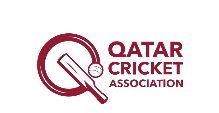 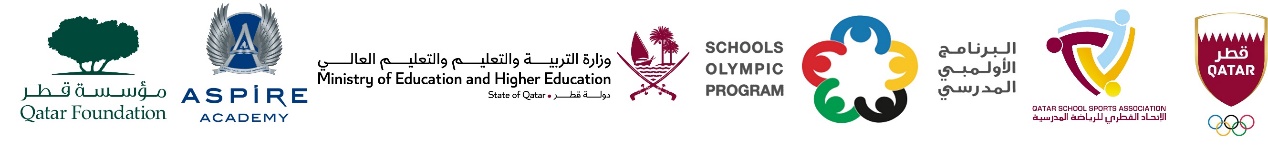 School Olympic Program/ Seventeenth editionCricket tournament – Girls Secondary Born in 2006 – 2008M.NoDay. dateTimG.NoTeem namevsTeem nameGroup1.Thu,25- Jan-2409:00 AMWE 1TNG Secondary – Al Wakra.vsBirla Public School‘A’2.Thu,25- Jan-2409:00 AMWE 2DPS Modern Indian SchoolvsNoble International School‘A’3.Thu,25- Jan-2409:00 AMWE 3Al Khor Intl. School CBSCvsBright Future Intl. School‘B’4Thu,25- Jan-2410:00 AMWE 1Noble Intl. SchoolvsTNG Secondary – Al Wakra.‘A’5Thu,25- Jan-2410:00 AMWE 2Birla Public SchoolvsDPS Modern Indian School‘A’6Thu,25- Jan-2410:00 AMWE 3Al Khor Intl. School CBSCvsMES Indian School, Doha‘B’7Thu,25- Jan-2411:00 AMWE 1TNG Secondary – Al Wakra.vsDPS Modern Indian School‘A’8Thu,25- Jan-2411:00 AMWE 2Birla Public SchoolvsNoble Intl. School‘A’9Thu,25- Jan-2411:00 AMWE 3Bright Future Intl. SchoolvsMES Indian School, Doha‘B’10TBCTBCTBCGroup ‘A’ 1stvsGroup ‘B’ 2ndSemi -111TBCTBCTBCGroup ‘B’ 1stvsGroup ‘A’ 2ndSemi -212TBCTBCTBCSF  - 1 LoservsSF – 2 Loser3rdPlace13TBCTBCTBCSF – 1 WinnervsSF – 1 WinnerFinal